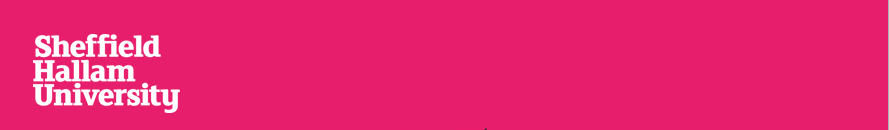 Registers and funding (etc)Take a look at our video HDAs and the Apprenticeship Levy: https://www.shu.ac.uk/business/develop-your-people/higher-and-degree-apprenticeships/funding-and-incentivesThe Register of Apprenticeship Training Providers ("The Register")Like all Apprenticeship providers Sheffield Hallam University has to apply to be on the Register of Apprenticeship Training Providers.  This process is a little different each time and the timescales are not entirely predictable.  The process is administered and led by BESE.  The form typically includes questions about legal and financial standing and due diligence.There are more qualitative sections on the scope nature and purpose of the provision and also sections on quality and partnerships (etc).ESFA Non-Levi Contract:In addition, if the University wants to work with Non-Levy paying employers it needs to have a "non-levy" contract with the ESFA.  There is a similar process for that, but additional detail is required to predict how many employer contracts and apprenticeship starts will take place in each funding period.  The funding periods do not align to the academic or calendar years so the winning and then spend of these funds is carefully managed in BESE.The Sub-contracting RegisterThe University also undergoes a quality and due-diligences process to gain it's status to carry out sub-contracting of Apprenticeships.  This involves a semi-audit process to gain a Quality Assurance Certificate to Delivery Sub-contracting (a practice currently in operating with JCB Academy, Derby College, Sheffield College and potentially in the future with the Royal Institute of British Architecture and the likes of South Yorkshire Police.  BESE manages this process.The Register of End Point Assessment Organisations (RoEPAO)If you are getting to grips with Apprenticeship Standards, you will be aware that each Apprenticeship culminates in a synoptic End Point Assessment to check the Apprentice has met all the "Gateway Requirements" and can evidence they have attained all the Knowledge Skills and Behaviours required in the Apprenticeship Standards.  In some cases the EPA is conducted by an external organisation.  This is determined in the Assessment plan for each Apprenticeship.  In other cases th Apprenticeship Standard features and "Integrated EPA".  This has certain advantages - it is simpler, more predictable and probably cheaper to run.  However, The Course Team will need to work with BESE to gain entry to the RoEPAO in the particular subject area and BESE will then submit the application to the ESFA portal.